DIM Matériaux anciens et patrimoniauxAppel à projet 2019-1 – Equipement au fil de l’eauSignaturesLe fichier de Signatures est à déposer sur la plateforme : https://dim-map-aap19-1.sciencescall.org/Acronyme du projet : SignaturesAjouter des lignes si besoin et supprimer les mentions inutiles.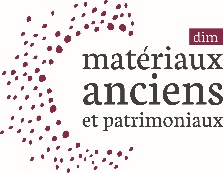 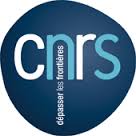 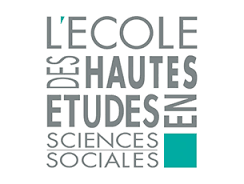 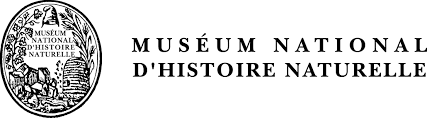 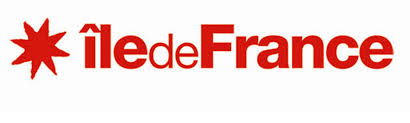 Prénom NomResponsable scientifiquedu porteur de projetDate et SignaturePrénom Nomdu Directeur du laboratoire du porteur de projetDate et SignatureSignaturede la Direction/Présidencede l'établissement (CNRS,Université, entreprise, etc.)du porteur de projetDate et SignaturePrénom Nom du Partenaire 1Date et SignaturePrénom Nomdu Directeur du laboratoire Date et SignatureSignaturede la Direction/Présidence de l'établissement (CNRS, Université, entreprise, etc.)du partenaire 1Date et Signature